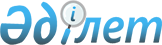 Уәлиханов аудандық мәслихатының 2021 жылғы 30 желтоқсандағы № 11-14 с "2022-2024 жылдарға арналған Уәлиханов ауданы Қулыкөл ауылдық округінің бюджетін бекіту туралы" шешіміне өзгерістер мен толықтырулар енгізу туралыСолтүстік Қазақстан облысы Уәлиханов аудандық мәслихатының 2022 жылғы 15 наурыздағы № 11-16 с шешімі
      Уәлиханов аудандық мәслихаты ШЕШТІ:
      1. Уәлиханов аудандық мәслихатының "2022-2024 жылдарға арналған Уәлиханов ауданы Қулыкөл ауылдық округінің бюджетін бекіту туралы" 2021 жылғы 30 желтоқсандағы № 11-14 с шешіміне келесі өзгерістер мен толықтырулар енгізілсін: 
      1-тармақ жаңа редакцияда баяндалсын:
       "1. 2022-2024 жылдарға арналған Уәлиханов ауданы Қулыкөл ауылдық округінің бюджеті осы шешімге тиісінше 1, 2 және 3-қосымшаларға сәйкес, соның ішінде 2022 жылға келесі көлемдерде бекітілсін: 
      1) кірістер – 140 047 мың теңге:
      салықтық түсімдер – 1 284 мың теңге;
      салықтық емес түсімдер – 200 мың теңге;
      негізгі капиталды сатудан түсетін түсімдер – 0 мың теңге;
      трансферттер түсімі – 138 563 мың теңге;
      2) шығындар – 140 207,2 мың теңге;
      3) таза бюджеттік кредиттеу – 0 мың теңге:
      бюджеттік кредиттер – 0 мың теңге;
      бюджеттік кредиттерді өтеу – 0 мың теңге;
      4) қаржы активтерімен операциялар бойынша сальдо – 0 мың теңге;
      қаржы активтерін сатып алу – 0 мың теңге;
      мемлекеттің қаржы активтерін сатудан түсетін түсімдер – 0 мың теңге;
      5) бюджет тапшылығы (профициті) – -160,2 мың теңге;
      6) бюджет тапшылығын қаржыландыру (профицитін пайдалану) – 160,2 мың теңге;
      қарыздар түсімі – 0 мың теңге;
      қарыздарды өтеу – 0 мың теңге;
      бюджет қаражатының пайдаланылатын қалдықтары – 160,2 мың теңге."; 
      келесі мазмұндағы 8-1-тармағымен толықтырылсын: 
      "8-1. 2022 жылға арналған ауылдық бюджетінде облыстық бюджеттен берілетін нысаналы трансферттер түсімдері ескерілсін, соның ішінде:
      1) Қулыкөл ауылының көшелерін орташа жөндеуге;
      2) Қулыкөл ауылындағы клубты күрделі жөндеуге."; 
      9-тармақ жаңа редакцияда баяндалсын:
      "9. 2022 жылға арналған ауылдық бюджетінде аудандық бюджеттен берілетін нысаналы трансферттер түсімдері ескерілсін, соның ішінде:
      1) аппаратты күтіп ұстауға;
      2) көшелерді жарықтандыруға;
      3) клубты күтіп ұстауға.";
      келесі мазмұндағы 9-1-тармағымен толықтырылсын:
      "9-1. 4-қосымшаға сәйкес аудандық бюджетте қаржылық жылдың басында 160,2 мың теңге сомасында қалыптасқан бюджеттік қаражаттың бос қалдықтары есебінен шығыстар қарастырылсын."; 
      көрсетілген шешімнің 1-қосымшасы осы шешімнің 1-қосымшасына сәйкес жаңа редакцияда баяндалсын; 
      осы шешімнің 2-қосымшаға сәйкес көрсетілген шешімі 4-қосымшамен толықтырылсын. 
      2. Осы шешім 2022 жылғы 1 қаңтардан бастап қолданысқа енгізіледі. 2022 жылға арналған Уәлиханов ауданы Қулыкөл ауылдық округінің бюджеті 2022 жылғы 1 қаңтарға қалыптасқан бюджеттiк қаражаттың бос қалдықтарын бағыттау
					© 2012. Қазақстан Республикасы Әділет министрлігінің «Қазақстан Республикасының Заңнама және құқықтық ақпарат институты» ШЖҚ РМК
				
      Уәлиханов аудандық мәслихатының хатшысы 

М. Абдулов
Уәлиханов аудандық мәслихатының2022 жылғы 15 наурыздағы № 11-16 с шешіміне 1-қосымшаУәлиханов аудандық мәслихатының2021 жылғы 30 желтоқсандағы№ 11-14 с шешіміне 1-қосымша
Санаты
Санаты
Санаты
Атауы
Сомасы, мың теңге
Сыныбы
Сыныбы
Атауы
Сомасы, мың теңге
Кіші сыныбы
Атауы
Сомасы, мың теңге
1
1
1
2
3
1) Кірістер
140047
1
Салықтық түсімдер
1284
04
Меншiкке салынатын салықтар
1100
1
Мүлiкке салынатын салықтар 
100
4
Көлiк құралдарына салынатын салық 
1000
05
Тауарларға, жұмыстарға және қызметтерге салынатын ішкі салықтар
184
3
Табиғи және басқа да ресурстарды пайдаланғаны үшін түсетін түсемдер
184
2
Салықтық емес түсiмдер
200
01
Мемлекеттік меншіктен түсетін кірістер
200
5
Мемлекет меншігіндегі мүлікті жалға беруден түсетін кірістер
200
3
Негізгі капиталды сатудан түсетін түсімдер
0
4
Трансферттердің түсімдері
138563
02
Мемлекеттiк басқарудың жоғары тұрған органдарынан түсетiн трансферттер
138563
3
Аудандардың (облыстық маңызы бар қаланың) бюджетінен трансферттер
138563
Функционалдық топ
Функционалдық топ
Функционалдық топ
Атауы
Сомасы, мың теңге
Бюджеттік бағдарламалардың әкімшісі
Бюджеттік бағдарламалардың әкімшісі
Атауы
Сомасы, мың теңге
Бағдарлама
Атауы
Сомасы, мың теңге
1
1
1
2
3
2) Шығындар
140207,2
01
Жалпы сипаттағы мемлекеттiк қызметтер
76836
124
Аудандық маңызы бар қала, ауыл, кент, ауылдық округ әкімінің аппараты
76836
001
Аудандық маңызы бар қала, ауыл, кент, ауылдық округ әкімінің қызметін қамтамасыз ету жөніндегі қызметтер
21460
032
Ведомстволық бағыныстағы мемлекеттік органдар мен ұйымдардың күрделі шығыстары
55376
07
Тұрғын үй-коммуналдық шаруашылық
1357,9
124
Аудандық маңызы бар қала, ауыл, кент, ауылдық округ әкімінің аппараты
1357,9
008
Елді мекендердегі көшелерді жарықтандыру
657,9
011
Елді мекендерді абаттандыру мен көгалдандыру
700
08
Мәдениет, спорт, туризм және ақпараттық кеңістiк
11611
124
Аудандық маңызы бар қала, ауыл, кент, ауылдық округ әкімінің аппараты
11611
006
Жергілікті деңгейде мәдени-демалыс жұмысын қолдау
11611
12
Көлiк және коммуникация
50400
124
Аудандық маңызы бар қала, ауыл, кент, ауылдық округ әкімінің аппараты
50400
013
Аудандық маңызы бар қалаларда, ауылдарда, кенттерде, ауылдық округтерде автомобиль жолдарының жұмыс істеуін қамтамасыз ету
400
045
Аудандық маңызы бар қалаларда, ауылдарда, кенттерде, ауылдық округтерде автомобиль жолдарын күрделі және орташа жөндеу
50000
15
Трансферттер
2,3
124
Аудандық маңызы бар қала, ауыл, кент, ауылдық округ әкімінің аппараты
2,3
048
Пайдаланылмаған (толық пайдаланылмаған) нысаналы трансферттерді қайтару
2,3
3) Таза бюджеттік кредиттеу
0
Бюджеттік кредиттер
0
Санаты
Санаты
Санаты
Атауы
Сомасы, мың теңге
Сыныбы
Сыныбы
Атауы
Сомасы, мың теңге
Кіші сыныбы
Атауы
Сомасы, мың теңге
5
Бюджеттік кредиттерді өтеу
0
01
Бюджеттік кредиттерді өтеу
0
1
Мемлекеттік бюджеттен берілген бюджеттік кредиттерді өтеу
0
4) Қаржы активтері мен операциялар бойынша сальдо
0
Қаржы активтерін сатып алу
0
Мемлекеттің қаржы активтерін сатудан түсетін түсімдер
0
5) Бюджет тапшылығы (профициті)
-160,2
6) Бюджет тапшылығын қаржыландыру (профицитін пайдалану):
160,2
7
Қарыздар түсімі
0
01
Мемлекеттік ішкі қарыздар
0
2
Қарыз алу келісім-шарттары
0
Функционалдық топ
Функционалдық топ
Функционалдық топ
Атауы
Сомасы, мың теңге
Бюджеттік бағдарламалардың әкімшісі
Бюджеттік бағдарламалардың әкімшісі
Атауы
Сомасы, мың теңге
Бағдарлама
Атауы
Сомасы, мың теңге
16
Қарыздарды өтеу
0
Санаты
Санаты
Санаты
Атауы
Сомасы, мың теңге
Сыныбы
Сыныбы
Атауы
Сомасы, мың теңге
Кіші сыныбы
Атауы
Сомасы, мың теңге
8
Бюджет қаражатының пайдаланылатын қалдықтары
160,2
01
Бюджет қаражаты қалдықтары
160,2
1
Бюджет қаражатының бос қалдықтары
160,2Уәлиханов аудандық мәслихатының2022 жылғы 15 наурыздағы № 11-16 с шешіміне 2-қосымшаУәлиханов аудандық мәслихатының2021 жылғы 30 желтоқсандағы№ 11-14 с шешіміне 4-қосымша
Функционалдық топ
Функционалдық топ
Функционалдық топ
Атауы
Сомасы, мың теңге
Бюджеттік бағдарламалардың әкімшісі
Бюджеттік бағдарламалардың әкімшісі
Атауы
Сомасы, мың теңге
Бағдарлама
Атауы
Сомасы, мың теңге
1
1
1
2
3
07
Тұрғын үй-коммуналдық шаруашылық
157,9
124
Аудандық маңызы бар қала, ауыл, кент, ауылдық округ әкімінің аппараты
157,9
008
Елді мекендердегі көшелерді жарықтандыру
157,9
15
Трансферттер
2,3
124
Аудандық маңызы бар қала, ауыл, кент, ауылдық округ әкімінің аппараты
2,3
048
Нысаналы пайдаланылмаған (толық пайдаланылмаған) трансферттерді қайтару
2,3
Барлығы
160,2